Evidence for EvolutionBackground:When Charles Darwin first proposed the idea that all new species descend from an ancestor, he performed extensive amount of research to provide as much evidence as possible. Today, much evidence has been found to indicate that living things have evolved or changed gradually during their natural history. The study of comparative anatomy, embryology, fossils, and biochemistry provide evidence for evolution.Part 1: Comparative Anatomy - Homologous StructuresThese bones are formed in similar ways during embryonic development and share similar arrangements. However they have somewhat different forms and functions. They are homologous structures.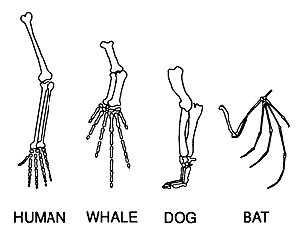 Part 2: Comparative Anatomy - Analogous StructuresSome apparently unrelated animals have organs with similar functions, yet are very different in structure and form. These structures are called Analogous Structures.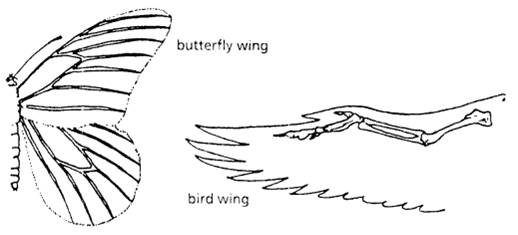 1. What is the function of each of these structures?2. How does the form of the structures differ?Part 3: Comparative Anatomy - Vestigial StructuresOrgans or structures that have lost their function in the organism and become reduced in size (because of efficiency) are called Vestigial Structures.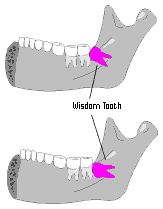 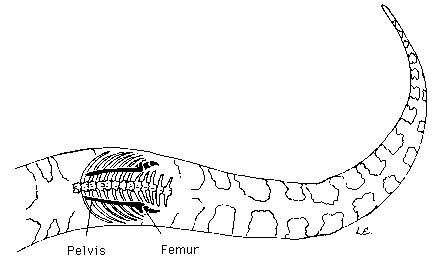 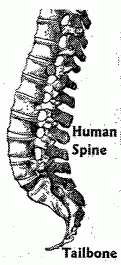 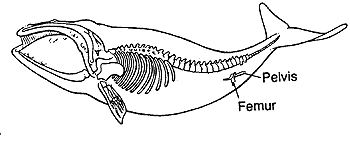 Choose three of the vestigial structures shown above and describe what purpose that structure may have had in the past.For each structure you picked in #1, explain why you think it evolved to be vestigial.How do vestigial structures provide evidence for evolution?Part 4: EmbryologyOrganisms that are closely related may also have physical similarities before they are even born. Take a look at the six different embryos below: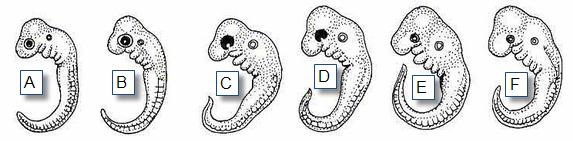 These are older, more developed embryos from the same organisms. 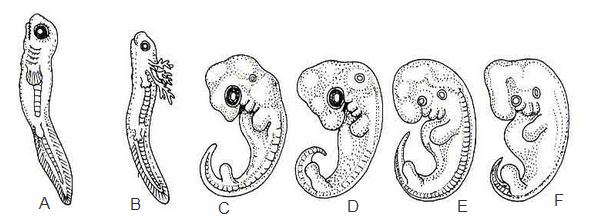 These are the embryos at their most advanced stage, shortly before birth.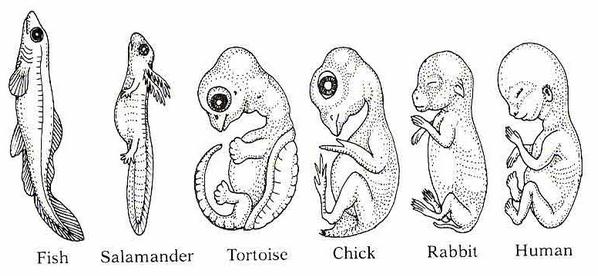 1. Describe how the embryos are similar in early development and how they changed for each of these organisms from their earliest to latest stages.2. Explain how these embryos can be used as evidence of a common ancestor between these organisms.Part 5: FossilsFossils are the preserved remains or traces of organisms that lived long ago. Fossils can provide clear evidence that evolution has occurred because we can see in a fossil record how a species has evolved over time.Here is a series of skulls and front leg fossils of organisms believed to be ancestors of the modern-day horse. The earliest fossils are at the bottom and the most recent are at the top.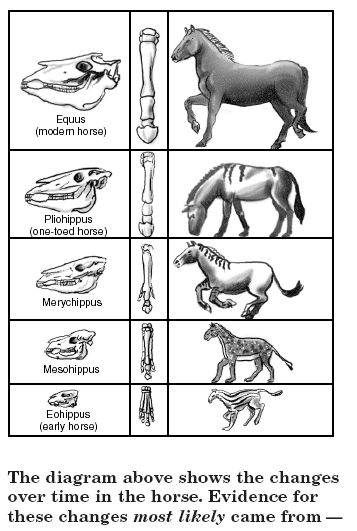 OrganismSimilarities in Early DevelopmentDescription of changeFishSalamanderTortoiseChickRabbitHuman